Priloga 1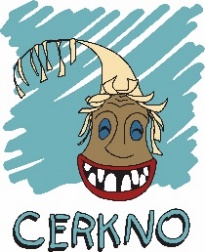 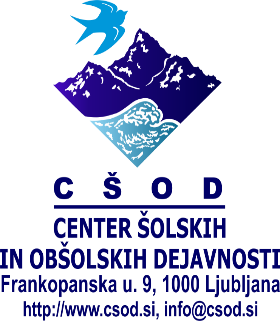 DAN DEJAVNOSTIKulturni danDAN DEJAVNOSTIKulturni danDAN DEJAVNOSTIKulturni danStarost:4. in 5. razred4. in 5. razredTrajanje:5 PU 5 PU Predmet: DružbaDružbaUčna tema:Potepanje po Cerkljanskem hribovjuSplošni cilji:Učenci: • Spoznavajo slovensko kulturno dediščino in razvijajo zavest o narodni identiteti in državni pripadnosti. • Raziskujejo preteklost z uporabo različnih virov in dejavnosti. • Razvijajo pozitiven odnos do naravne in kulturne dediščine.Operativni cilji:Učenci: Spoznajo preteklost skozi življenje ljudi in ga primerjajo z današnjim življenjem.Spoznajo naravno in kulturno dediščino.Uporabljajo različne zgodovinske vire v raziskovanju preteklosti.si po zvočnih informacijah oblikujejo domišljijsko predstavo književnih oseb,dogajalnega prostora in časa.Namen:Utrjevanje in povezovanje znanja, pridobljenega pri posameznih predmetih in predmetnih področjih, uporabiti ta znanja in njegovo nadgrajevanje s praktičnim učenjem in raziskovanjem. Utrjevanje in povezovanje znanja, pridobljenega pri posameznih predmetih in predmetnih področjih, uporabiti ta znanja in njegovo nadgrajevanje s praktičnim učenjem in raziskovanjem. Učna oblika:IndividualnaIndividualnaUčna metoda:Metoda dela z besedilom, metoda uporabe IKT Metoda dela z besedilom, metoda uporabe IKT Material:Zvezek, pisala, računalnik ali pametni telefon ali tablicaZvezek, pisala, računalnik ali pametni telefon ali tablicaMedpredmetnost:Likovna umetnost, glasbena umetnostLikovna umetnost, glasbena umetnostLiteratura:Posnetki s spleta:https://www.nms.si/si/zbirke/znameniti-predmeti/343-Neandertalceva-piscal  https://www.youtube.com/watch?v=ce1G2Y9d4Yohttp://60let.laufarija-cerkno.si/https://www.muzej-idrija-cerkno.si/lokacija/domacija-pisatelja-franceta-bevka/https://www.youtube.com/watch?v=XYVay2gd5LAhttps://www.youtube.com/watch?v=8z558iMgs84https://www.youtube.com/watch?v=jaT7g86DJJQhttps://www.youtube.com/watch?v=IIS1U_vdymUBrošura Franja, vi podatkov o avtorjih, izdaji.Posnetki s spleta:https://www.nms.si/si/zbirke/znameniti-predmeti/343-Neandertalceva-piscal  https://www.youtube.com/watch?v=ce1G2Y9d4Yohttp://60let.laufarija-cerkno.si/https://www.muzej-idrija-cerkno.si/lokacija/domacija-pisatelja-franceta-bevka/https://www.youtube.com/watch?v=XYVay2gd5LAhttps://www.youtube.com/watch?v=8z558iMgs84https://www.youtube.com/watch?v=jaT7g86DJJQhttps://www.youtube.com/watch?v=IIS1U_vdymUBrošura Franja, vi podatkov o avtorjih, izdaji.RešitveNEANDRTALČEVA PIŠČALV besedni mreži se skriva deset besed: medved, jama, homo sapiens, stegnenica, piščal, kost, Cerkno, Divje babe (glej priloga 1)CERKLJANSKA LAUFARIJALAUFAR ali Ta tierjest – Glavni lik cerkljanske laufarije. Ima vlogo policista ali redarja. Z leskovo palico v roki teka okrog, straši otroke in druge nadležne obiskovalce ter skrbi za red med laufarji in gledalci.  KALAMUON – obtožnicaTA STAR-BOT – Ta star je gospodar laufarske družine. Oblečen je v staro cerkljansko praznično kmečko nošo. Na glavi nosi širokokrajni klobuk, pri hoji se opira na palico. Ima izraz dobrodušnega starčka, ki pa je še ves pri močeh. Je edini laufar, ki lahko govori. Bot je veliko leseno kladivo/macola, s katerim pokonča pusta.„MRHA RAGATA“ – pustLARFA – maskaBEVKOVA DOMAČIJA V ZAKOJCIFrance Bevk je napisal več kot 100 knjig.	DRŽIBevkova domačija je bila v spominski muzej odprta leta 1980 (1990). NE DRŽIBevk se je izšolal za šolnika. DRŽIPeter Klepec ima nadnaravno moč – vsevednost. (moč) NE DRŽIGlavna junakinja v povesti Pestrna Neža je stara 6 (5) let. NE DRŽIPARIZANSKA BOLNIŠNICA FRANJADOKTORICA FRANJA BOJC BIDOVEC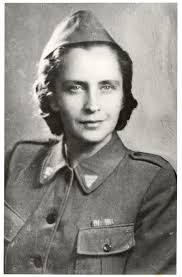  OPERACIJSKA SOBA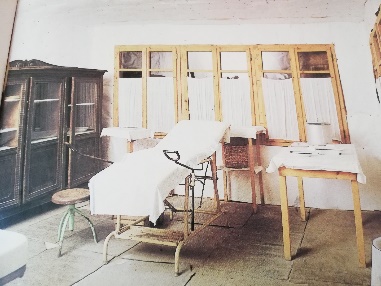  SOBA RANJENCEV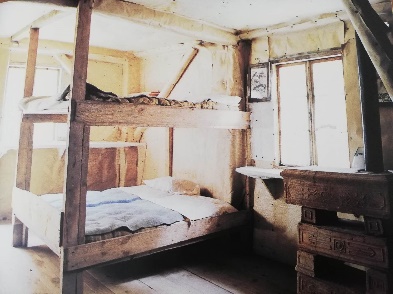 NEANDRTALČEVA PIŠČALV besedni mreži se skriva deset besed: medved, jama, homo sapiens, stegnenica, piščal, kost, Cerkno, Divje babe (glej priloga 1)CERKLJANSKA LAUFARIJALAUFAR ali Ta tierjest – Glavni lik cerkljanske laufarije. Ima vlogo policista ali redarja. Z leskovo palico v roki teka okrog, straši otroke in druge nadležne obiskovalce ter skrbi za red med laufarji in gledalci.  KALAMUON – obtožnicaTA STAR-BOT – Ta star je gospodar laufarske družine. Oblečen je v staro cerkljansko praznično kmečko nošo. Na glavi nosi širokokrajni klobuk, pri hoji se opira na palico. Ima izraz dobrodušnega starčka, ki pa je še ves pri močeh. Je edini laufar, ki lahko govori. Bot je veliko leseno kladivo/macola, s katerim pokonča pusta.„MRHA RAGATA“ – pustLARFA – maskaBEVKOVA DOMAČIJA V ZAKOJCIFrance Bevk je napisal več kot 100 knjig.	DRŽIBevkova domačija je bila v spominski muzej odprta leta 1980 (1990). NE DRŽIBevk se je izšolal za šolnika. DRŽIPeter Klepec ima nadnaravno moč – vsevednost. (moč) NE DRŽIGlavna junakinja v povesti Pestrna Neža je stara 6 (5) let. NE DRŽIPARIZANSKA BOLNIŠNICA FRANJADOKTORICA FRANJA BOJC BIDOVEC OPERACIJSKA SOBA SOBA RANJENCEVNabor izbranih aktivnosti:Ustvari, izdelaj svoje glasbilo in nanj zaigraj. Preizkusi se v kiparjenju iz odpadne embalaže, časopisa … (Vse, kar najdeš doma in ne potrebujete več) in oblikuj čisto tvoj, unikaten pustni lik.Postani pesnik ali pisatelj. Arhitektura, izdelaj svojo sanjsko hišo s pomočjo raznih škatlice, tetrapakov, zobotrebcev, paličic …Za uspešno opravljen potep po Cerkljanskem hribovju učenec pošlje svojemu učitelju eno izmed zgornjih dejavnosti in odgovore, ki  jih je zapisal v zvezek.Nabor izbranih aktivnosti:Ustvari, izdelaj svoje glasbilo in nanj zaigraj. Preizkusi se v kiparjenju iz odpadne embalaže, časopisa … (Vse, kar najdeš doma in ne potrebujete več) in oblikuj čisto tvoj, unikaten pustni lik.Postani pesnik ali pisatelj. Arhitektura, izdelaj svojo sanjsko hišo s pomočjo raznih škatlice, tetrapakov, zobotrebcev, paličic …Za uspešno opravljen potep po Cerkljanskem hribovju učenec pošlje svojemu učitelju eno izmed zgornjih dejavnosti in odgovore, ki  jih je zapisal v zvezek.Nabor izbranih aktivnosti:Ustvari, izdelaj svoje glasbilo in nanj zaigraj. Preizkusi se v kiparjenju iz odpadne embalaže, časopisa … (Vse, kar najdeš doma in ne potrebujete več) in oblikuj čisto tvoj, unikaten pustni lik.Postani pesnik ali pisatelj. Arhitektura, izdelaj svojo sanjsko hišo s pomočjo raznih škatlice, tetrapakov, zobotrebcev, paličic …Za uspešno opravljen potep po Cerkljanskem hribovju učenec pošlje svojemu učitelju eno izmed zgornjih dejavnosti in odgovore, ki  jih je zapisal v zvezek.RTVEDIVJEGSAPIENSIKLBABEVROMOHRPAMDELHSOACINENGETSIJUŠMDOKAAJAZPČARPEJAMAJLAILBOONKRECLAJT